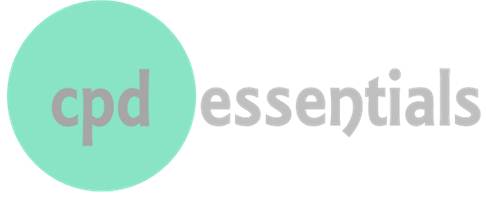 Historic Building CPD Day 17 October 2019, Guildford Manor Hotel and Clandon ParkThank you for booking a place at the above event – the details are as follows: Start time:	Registration from 0900 with coffee and refreshments		Start time 0930Finish:		1700Lunch is included – please advise any dietary requirementsPlease head to the reception where you will be directedMorning venue and directionsGuildford Manor Hotel, Newlands Corner, Guildford GU4 8SEParkingThere is free parking at the venue After lunch we will make our way over to Clandon which is approx 1.5 miles and 4 mins drive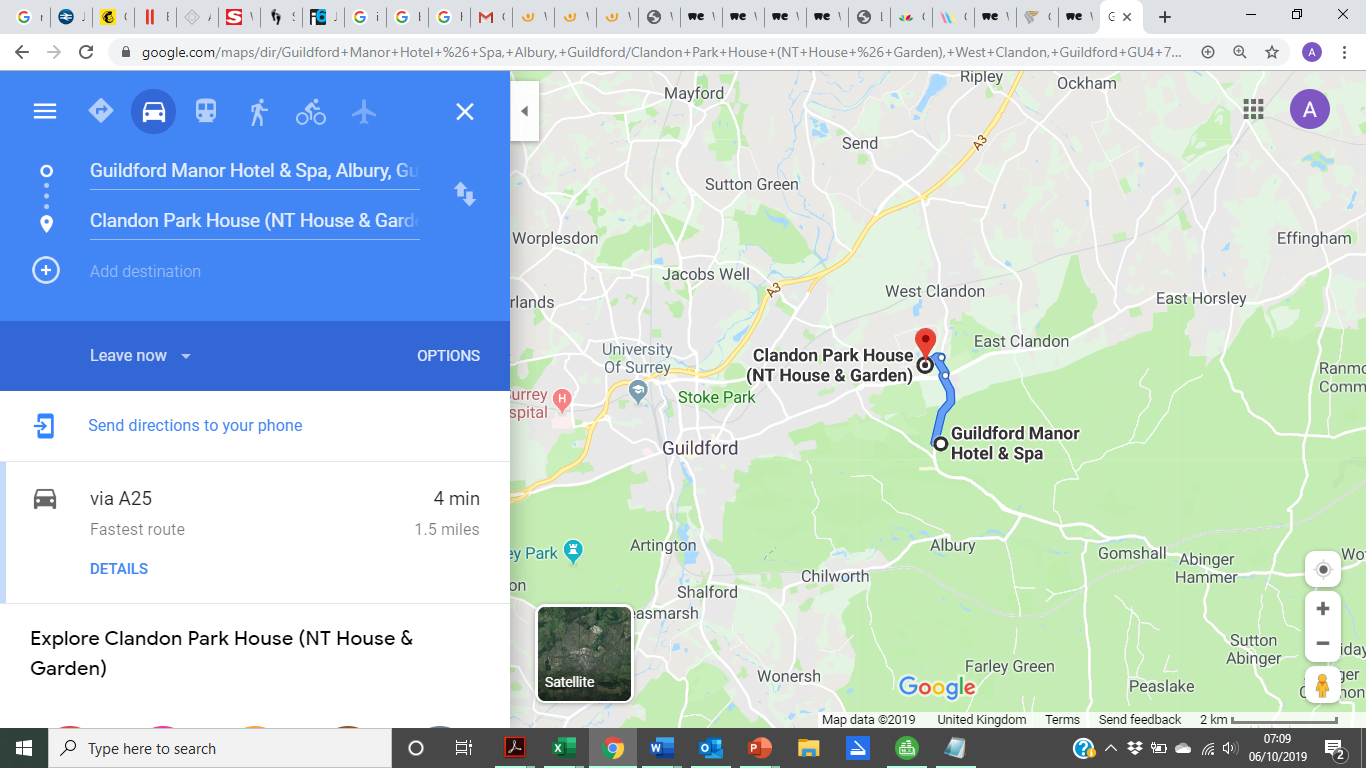 http://www.guildfordmanor.comVenue contact: Tel: 01483 222624                                                              